                   บันทึกข้อความ	บันทึกข้อความ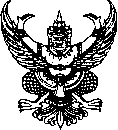 ส่วนราชการ  คณะกรรมการพัฒนาคุณภาพระบบสารสนเทศและเทคโนโลยี  โทร 1208ที่                                                          วันที่        พฤษภาคม  ๒๕๖๒เรื่อง  แต่งตั้งคณะทำงานบริหารจัดการเว็บไซต์ศูนย์ปฏิบัติกาต่อต้านการทุจริต โรงพยาบาลปัตตานี และ         มอบหมายการดำเนินการในการเผยแพร่ข้อมูลต่อสาธารณะผ่านเว็บไซต์ของโรงพยาบาลปัตตานีเรียน  ผู้อำนวยการโรงพยาบาลปัตตานีตามคู่มือแนวทางการตอบแบบสำรวจหลักฐานเชิงประจักษ์ประจำปีงบประมาณ ๒๕๖๒ ได้กำหนดให้หน่วยงานภายใต้สังกัดสำนักงานปลัดกระทรวงสาธารณสุข ให้ปฏิบัติตามประกาศสำนักงานปลัดกระทรวงสาธารณสุข ลงวันที่ ๓๑ พฤษภาคม พ.ศ.๒๕๖๒ เรื่อง แนวทางการเผยแพร่ข้อมูลต่อสาธารณะผ่านเว็บไซต์ของหน่วยงาน พ.ศ. ๒๕๖๒ สำหรับหน่วยงานในราชการบริหารส่วนกลางสำนักงานปลัดกระทรวงสาธารณสุข นั้นคณะกรรมการพัฒนาคุณภาพระบบสารสนเทศและเทคโนโลยี (HAIT) โรงพยาบาลปัตตานี พิจารณาแล้ว เพื่อให้การเผยแพร่ข้อมูลต่อสาธารณะผ่านเว็บไซต์โรงพยาบาลปัตตานี เป็นไปตามแนวทางที่กำหนดในประกาศสำนักงานปลัดกระทรวงสาธารณสุข ลงวันที่ ๓๑ พฤษภาคม พ.ศ. ๒๕๖๒ เรื่อง แนวทางการเผยแพร่ข้อมูลต่อสาธารณะฝ่ายเว็บไซต์หน่วยงาน พ.ศ. ๒๕๖๑ สำหรับหน่วยงานในราชการบริหารส่วนกลางสำนักงานปลัดกระทรวงสาธารณสุข เห็นควรแต่งตั้งคณะทำงานบริหารจัดการเว็บไซต์โรงพยาบาลปัตตานี และมอบหมายการดำเนินการในการเผยแพร่ข้อมูลต่อสาธารณะผ่านเว็บไซต์โรงพยาบาลปัตตานีจึงเรียนมาเพื่อโปรพิจารณา หากเห็นชอบ โปรดลงนามดังต่อไปนี้๑. คำสั่งแต่งตั้งคณะทำงานบริหารจัดการเว็บไซต์โรงพยาบาลปัตตานี๒. คำสั่งมอบหมายการดำเนินการในการเผยแพร่ข้อมูลต่อสาธารณะผ่านเว็บไซต์โรงพยาบาลปัตตานี๓. คำสั่งแต่งตั้งคณะทำงานแต่งตั้งคณะทำงานฯและคำสั่งมอบหมายฯ ขึ้นเผยแพร่บนเว็บไซต์โรงพยาบาลปัตตานี	(นายอัสมี  ยูโซะ)	นักวิชาการสถิติชำนาญการ